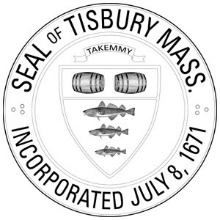 TISBURY SELECT BOARD MEETING AGENDATuesday, April 23, 2024 at 9:00 AM Roy Cutrer, John Cahill, Christina ColarussoVIRTUAL MEETINGJoin Zoom Meeting https://us06web.zoom.us/j/83334075341 Meeting ID: 833 3407 5341 Passcode: 108408 or dial +1 646 876 9923 US (New York).CALL TO ORDERDISCUSSION AND POTENTIAL VOTESBallot QuestionClosing of Annual Town Meeting WarrantClosing of Special Town Meeting WarrantMEETING ADJOURNMENT